Name:				Teacher:					Class:9.2 Visualising and constructingAssessmentsName:				Teacher:					Class:9.2 Visualising and constructingAssessments9.2 Visualising and constructing					Date:Diagnosis (to be taken before the topic is taught)9.2 Visualising and constructing					Date:Test (to be taken after the topic is taught)You need to learn to:Pre-learning assessmentPost-learning assessmentUse ruler and compasses to construct the perpendicular bisector of a line segment1,2,31,2,3Use ruler and compasses to bisect an angle1,2,31,2,3Use a ruler and compasses to construct a perpendicular to a line from a point (at a point)1,2,31,2,3Understand the meaning of locus (loci)1,2,31,2,3Know how to construct the locus of points a fixed distance from a point (from a line)1,2,31,2,3Identify when to use the locus of points a fixed distance from a point (from a line)1,2,31,2,3Identify when a perpendicular bisector is needed to solve a loci problem1,2,31,2,3Identify when an angle bisector is needed to solve a loci problem1,2,31,2,3Choose techniques to construct 2D shapes; e.g. rhombus1,2,31,2,3Construct a shape from its plans and elevationsConstruct the plan and elevations of a given shapeAssessmentWhat score I think I’ll get out of 40(complete before assessment)What score I did get out of 40(complete after assessment)Diagnosis assessment/11    =             %/11    =             %Test assessment/11    =             %/11    =             %You need to learn to:Pre-learning assessmentPost-learning assessmentUse ruler and compasses to construct the perpendicular bisector of a line segment1,2,31,2,3Use ruler and compasses to bisect an angle1,2,31,2,3Use a ruler and compasses to construct a perpendicular to a line from a point (at a point)1,2,31,2,3Understand the meaning of locus (loci)1,2,31,2,3Know how to construct the locus of points a fixed distance from a point (from a line)1,2,31,2,3Identify when to use the locus of points a fixed distance from a point (from a line)1,2,31,2,3Identify when a perpendicular bisector is needed to solve a loci problem1,2,31,2,3Identify when an angle bisector is needed to solve a loci problem1,2,31,2,3Choose techniques to construct 2D shapes; e.g. rhombus1,2,31,2,3Construct a shape from its plans and elevationsConstruct the plan and elevations of a given shapeAssessmentWhat score I think I’ll get out of 40(complete before assessment)What score I did get out of 40(complete after assessment)Diagnosis assessment/11    =             %/11    =             %Test assessment/11    =             %/11    =             %Q)QuestionWorkings and answer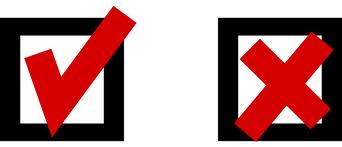 1) Use a ruler and compass to construct the perpendicular bisector of the line.(1)2)Use a ruler and compass to bisect the angle.(1)3)Use a ruler and compasses to construct a perpendicular to the line AB from C(1)4)Describe what ‘locus’ means.(1)5) Construct the locus of points that are 1cm from the line DE(1)6)In which of these situations would constructing the locus of points a fixed distance from a point be useful?Finding the exact centrepoint between two towns on a map.Show on a diagram where a farmer needs to dig a straight trench that is equidistant from two adjacent hedges.Showing the area on a map covered by a radio transmitter.(1)7)In which of these situations would constructing a perpendicular bisector be useful?Finding the exact centrepoint between two towns on a map.Show on a diagram where a farmer needs to dig a straight trench that is equidistant from two adjacent hedges.Showing the area on a map covered by a radio transmitter.(1)8)In which of these situations would constructing an angle bisector be useful?Finding the exact centrepoint between two towns on a map.Show on a diagram where a farmer needs to dig a straight trench that is equidistant from two adjacent hedges.Showing the area on a map covered by a radio transmitter.(1)9) Use a ruler, compass and pencil to construct a Rhombus(1)10)(1)11)(1)Q)QuestionWorkings and answer1) Use a ruler and compass to construct the perpendicular bisector of the line.(1)2)Use a ruler and compass to bisect the angle.(1)3)Use a ruler and compasses to construct a perpendicular to the line AB from C(1)4)Describe what ‘locus’ means.(1)5) Construct the locus of points that are 1cm from the line DE(1)6)In which of these situations would constructing the locus of points a fixed distance from a point be useful?Finding the exact centrepoint between two towns on a map.Show on a diagram where a farmer needs to dig a straight trench that is equidistant from two adjacent hedges.Showing the area on a map covered by a radio transmitter.(1)7)In which of these situations would constructing a perpendicular bisector be useful?Finding the exact centrepoint between two towns on a map.Show on a diagram where a farmer needs to dig a straight trench that is equidistant from two adjacent hedges.Showing the area on a map covered by a radio transmitter.(1)8)In which of these situations would constructing an angle bisector be useful?Finding the exact centrepoint between two towns on a map.Show on a diagram where a farmer needs to dig a straight trench that is equidistant from two adjacent hedges.Showing the area on a map covered by a radio transmitter.(1)9) Use a ruler, compass and pencil to construct a Hexagon(1)10)(1)11)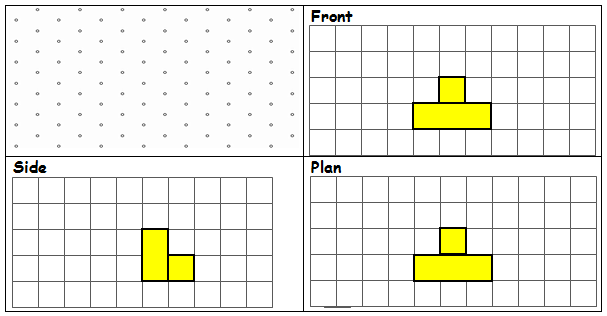 (1)